                                     Zeměpis 7. ročník  -  práce na týden 8. 6. – 14. 6.                                 Vypracované mi zašlete na e-mail (Kontakt: prikrylovaj@zsnadrazni.eu)1. Austrálie je : a) nejmenší světadíl                                      2. Tasmánie je: a) pohoří                               b) 4. největší světadíl                                                                b) ostrov                            c) 5. největší světadíl                                                                c) poloostrov   2. Vyluštěte následující tajenku:1. poloostrov, který najdeme na severovýchodě    Austrálie                                                                                     2. často chované zvíře na Novém Zélandu                                                     (především pro vlnu a maso)3. největší řeka v Austrálii, kterou najdeme    na jihovýchodě světadílu4. největší vačnatec, který žije v Austrálii, má                                                    nápadně dlouhé zadní končetiny (dobře skáče)                                                            5. název hlavního města Austrálie                                                               
3. Urči o jaké místo se jedná podle označení   v mapě: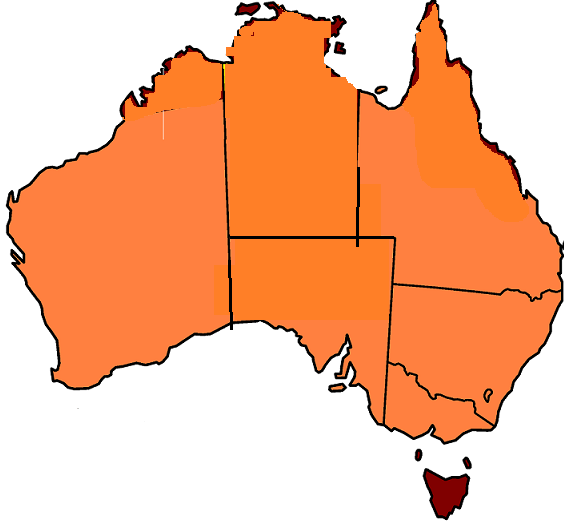 a)b)c)d)4. Jaký hlavní podnebný pás zasahuje do Austrálie?5. Jednoduše vysvětli zeměpisný pojem “creek“.6. Do jaké lidské rasy se řadí původní obyvatelé Austrálci?7. Napiš název alespoň jednoho endemita žijícího v Austrálii.8. Kdo je hlavním představitele (prezident, panovník) Australského svazu?